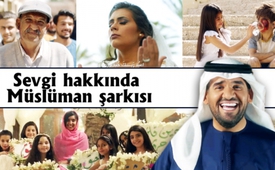 Sevgi hakkında Müslüman şarkısı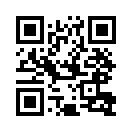 Sevgi hakkında Müslüman şarkısıSevgi hakkında Müslüman şarkısı


Her şeyi Allah'a anlatacağım. 
Mezarlıklarımızı çocuklarımızla doldurup okul sıralarını boşalttığınızı. 
Ülkelerimizin huzurunu bozup sokakları karanlığa attığınızı ve yalan söylediğinizi.
 Allah, tüm kalplerdeki sırları  en iyi bilendir.
 Allah tan başka hiçbir yaratıcı olmadığına şahadet ederim.
Sen ölümü getirensin, ama O hayatın yaratıcısıdır. 
Şahadet ederim ki Muhammed Allahın elçisidir. 
O affeder ve bağışlayıcıdır  kendisine zarar verenleri incitmez.
Tanrı, görünmeyen ve gizlenenlerden daha büyüktür. 
Tanrı, körü körüne itaat edilenlerden daha büyüktür.
Tanrı, bizi aldatmayı bekleyenlerden daha büyüktür.
Tanrı büyüktür, Tanrı daha büyük. 
(min 01:35 İbrahim Abdulsalam, Kuveyt'teki bir camide patlamadan dolayı yaralı) 
Tanrı daha büyük .
(min 01:44 Al Karrada'da, bombalama olayı) 
Tanrı daha büyük.
 (min 01:46 – Kuveyt, İmam al-Sadiq camisi, , bombalama olayı)
 Tanrı daha büyük.
(Min 01:46 Amman, düğün saldırısı)
 Tanrı daha büyüktür 
(min 01:47, Dschidda, Dr. Sulaiman Faqh Hastanesi otoparkta patlama) 
Sevgiyle, terörle değil sevgiyle Tanrı'ya ​​tapalım.
İmanımızı hoşgörüyle ve şefkatle yaşatalım, ama acımasızlıkla değil. 
Savaşla değil, düşmana barışla karşılık verelim. 
Güç kullanarak değil, ama hoşgörü ile başkalarını ikna edelim.
(min 02:30 , Al Karrada, Haidar Jabar Nema saldırı sırasında oğlunu kaybetti)
 Sevgiyle, teröre değil sevgiyle Tanrı'ya tapın.
İmanımızı hoşgörüyle ve şefkatle yaşatalım, ama acımasızlıkla değil. 
Savaşla değil, düşmana barışla karşılık verelim. 
Güç kullanarak değil, ama hoşgörü ile başkalarını ikna edelim.

 (min 2: 52 Gelin Nadia Al Alami - Amman'da düğüne Karşı Saldırı).
 Şiddete karşı, lütuf ve Zarafet bombaları atalım.
 Sahtekarlığa karşı, dürüstlük bombaları atalım.
 Nefrete karşı sevgi bombaları atalım. 
 Daha iyi bir yaşam için aşırılığı bombalayalım.
 Nefret dolu saldırılarına, aşk şarkılarıyla karşılık vereceğiz.
 Şimdiden itibaren, ve mutluluğa kadar.

de Zainxx'danKaynaklar:Sources / Liens : 
https://www.youtube.com/watch?v=U49nOBFv508Bu da ilginizi çekebilir:---Kla.TV – Hür ve alternatif Haberer... – Bağımsız – Sansürsüz...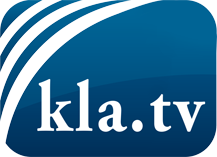 medyalaın saklamaması gerekenler ...Halktan halk için ve genelde duyulmayan şeyler...de düzenli bilgiler www.kla.tv/trBizimle kalmaya değer!E-posta bültenimize buradan ücretsiz abonelik: www.kla.tv/abo-enGüvenlik uyarısı:Olaylara karşı yankılar ne yazık ki giderek daha fazla sansürleniyor ve bastırılıyor. Kendimizi Ana medyaların çıkarlarına ve ideolojilerine göre yönlendirmediğimiz sürece, her zaman Kla.TV'yi engellemek veya bastırmak için bahanelerin bulunacağını beklemeliyiz.Bu yüzden, bugünden itibaren internetten ağa bağlanın!
Buraya Tıkla: www.kla.tv/vernetzung&lang=trLisans:    Nitelikli Creative Commons lisans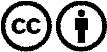 Malzememizi atıfta bulunarak dağıtmamıza ve kullanmamıza izin verilir! Bununla birlikte, materyal bağlam dışında kullanılamaz. Bununla birlikte, Radyo ve Televizyon vergileriyle finanse edilen kurumlar için buna sadece anlaşmamızla izin verilmektedir. İhlaller davaya yol açabilir.